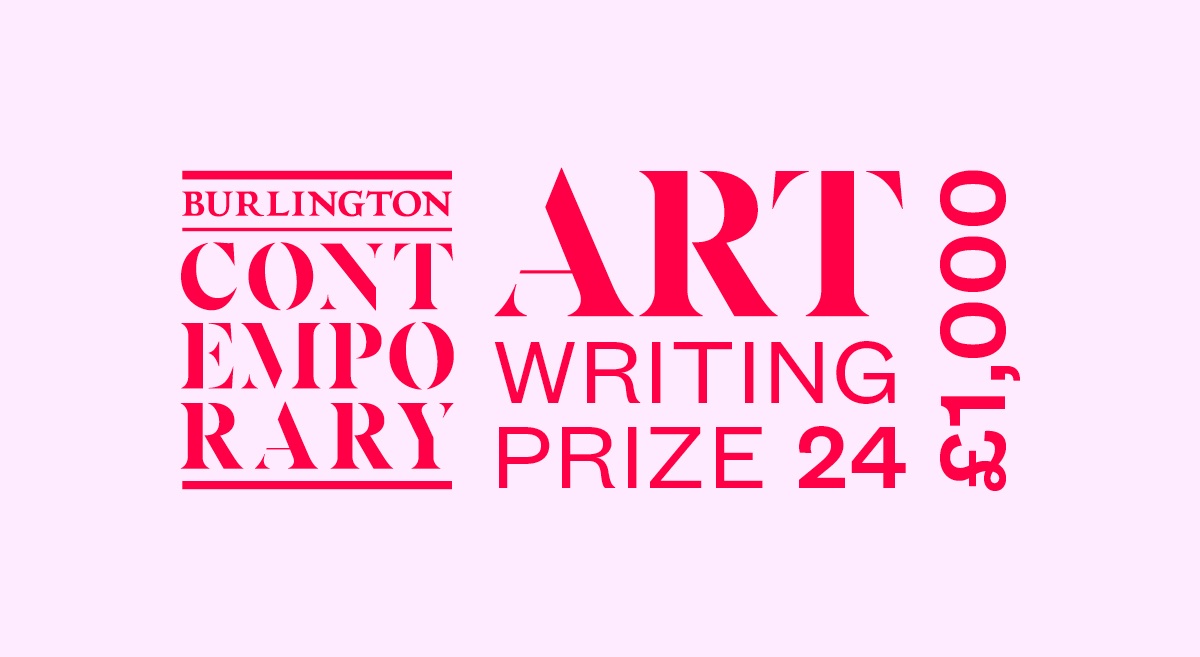 Burlington Contemporary Art Writing Prizesubmission formPlease fill in the form below and send it as an attachment along with your entry to burlingtoncontemporary@burlington.org.uk.Exhibition reviewed:Name:Age:Pronouns:Email address:Country of residence:Occupation:How do you hear about the prize?